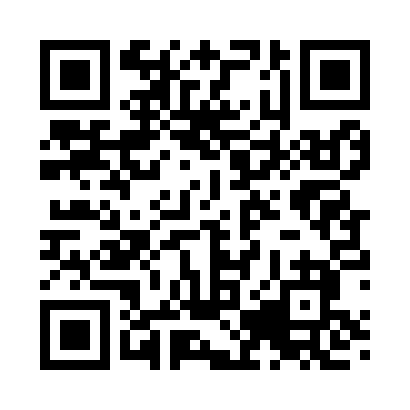 Prayer times for Cornucopia, Nevada, USAWed 1 May 2024 - Fri 31 May 2024High Latitude Method: Angle Based RulePrayer Calculation Method: Islamic Society of North AmericaAsar Calculation Method: ShafiPrayer times provided by https://www.salahtimes.comDateDayFajrSunriseDhuhrAsrMaghribIsha1Wed4:145:4112:424:357:449:112Thu4:135:4012:424:357:459:123Fri4:115:3912:424:357:469:144Sat4:095:3712:424:367:479:155Sun4:085:3612:424:367:489:176Mon4:065:3512:424:367:499:187Tue4:055:3412:424:377:509:208Wed4:035:3312:424:377:519:219Thu4:015:3212:424:377:529:2310Fri4:005:3012:424:377:539:2411Sat3:585:2912:424:387:549:2512Sun3:575:2812:424:387:559:2713Mon3:565:2712:424:387:569:2814Tue3:545:2612:424:397:579:3015Wed3:535:2512:424:397:589:3116Thu3:515:2412:424:397:599:3317Fri3:505:2312:424:408:009:3418Sat3:495:2312:424:408:019:3519Sun3:475:2212:424:408:029:3720Mon3:465:2112:424:408:039:3821Tue3:455:2012:424:418:049:3922Wed3:445:1912:424:418:059:4123Thu3:435:1912:424:418:069:4224Fri3:425:1812:424:428:079:4325Sat3:415:1712:424:428:089:4526Sun3:395:1712:424:428:099:4627Mon3:385:1612:424:428:099:4728Tue3:385:1512:434:438:109:4829Wed3:375:1512:434:438:119:4930Thu3:365:1412:434:438:129:5031Fri3:355:1412:434:448:139:52